$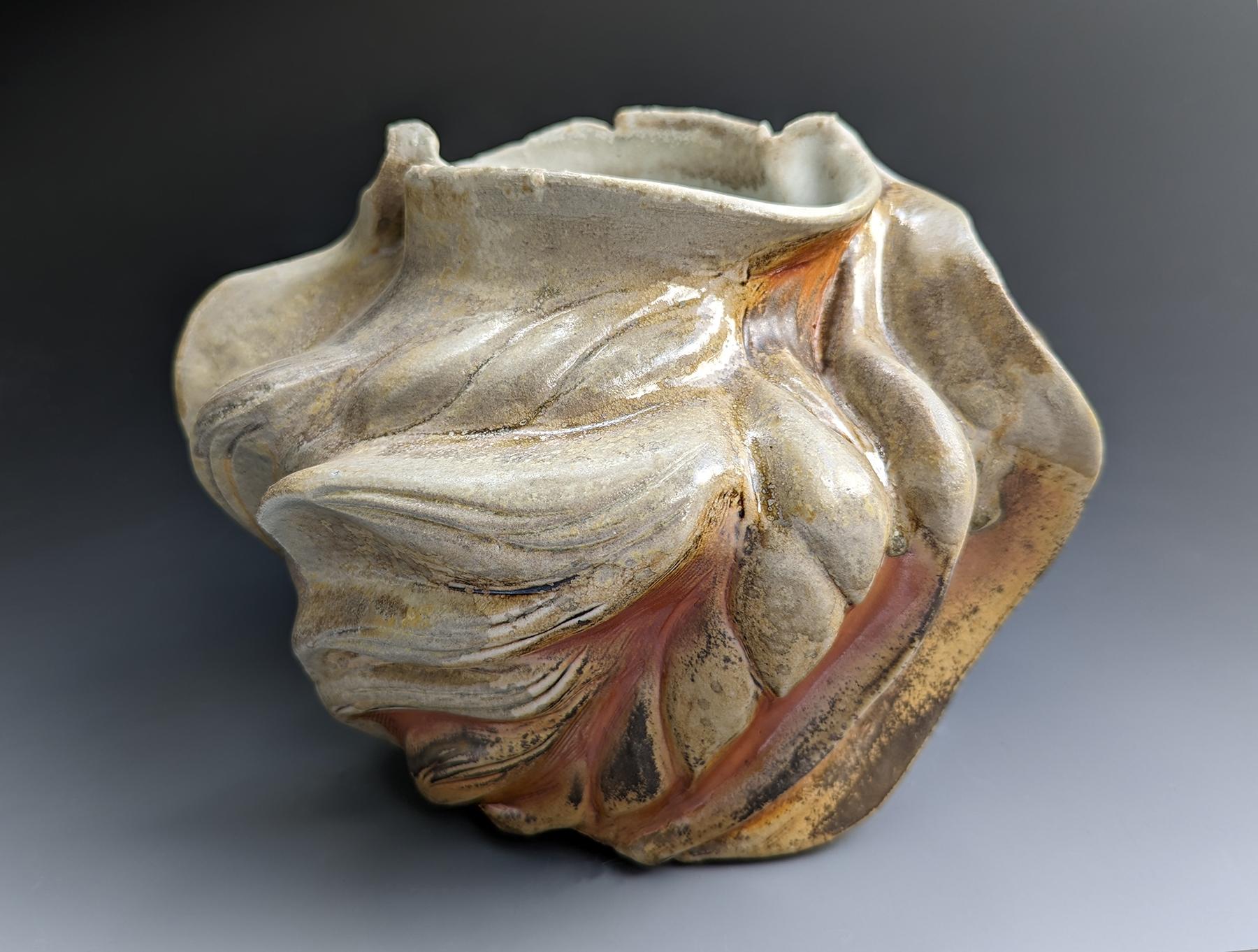 Heather Binder
Ashy Wave Vase (view 1)
wood-fired ceramics
8 x 10 x 8 inches
$1100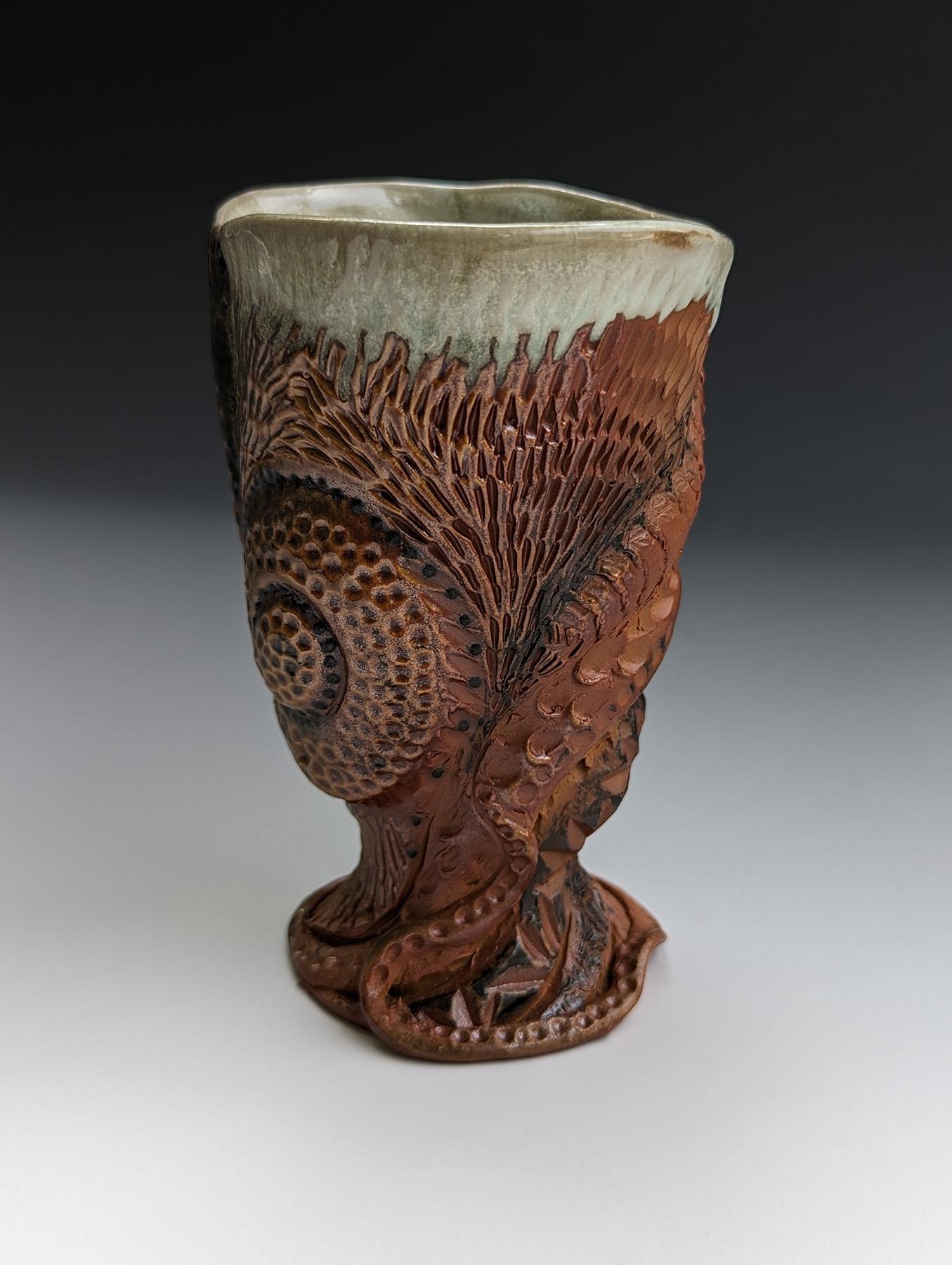 Heather Binder Carved Cup # 2
wood-fired ceramics5 x 4 x 4 inches$135.00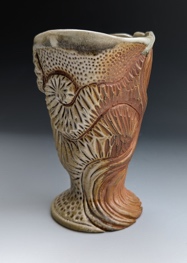 Heather Binder Carved Cup # 1
wood-fired ceramics5 x 3.5 x 5 inches$135.00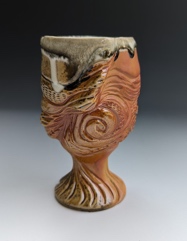 Heather Binder Carved Wine Cup
wood-fired ceramics5 x 3.5 x 5 inches$135.00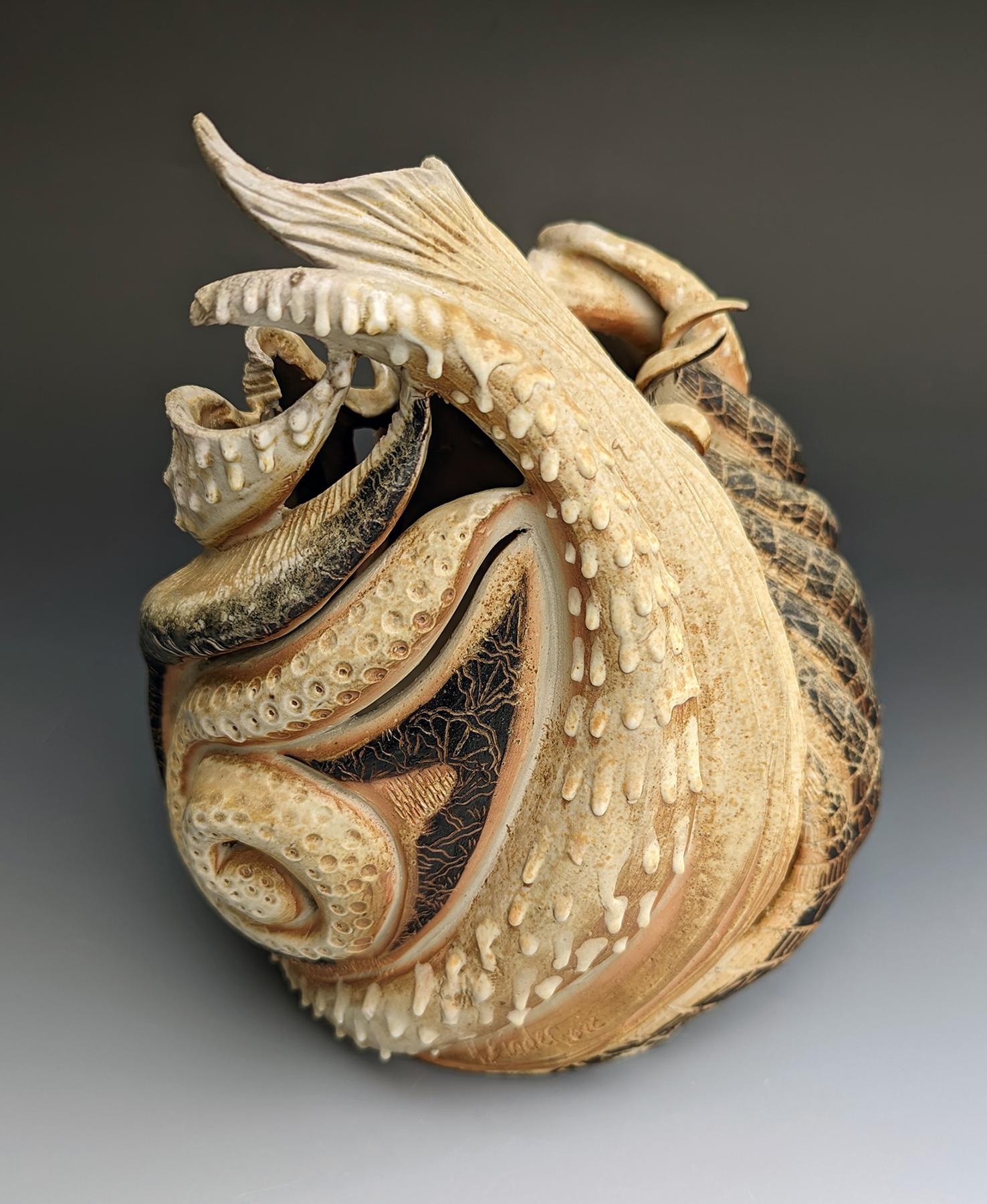 Heather BinderDeep Dive
wood-fired ceramics9.5 x 8 x 7 inches$1200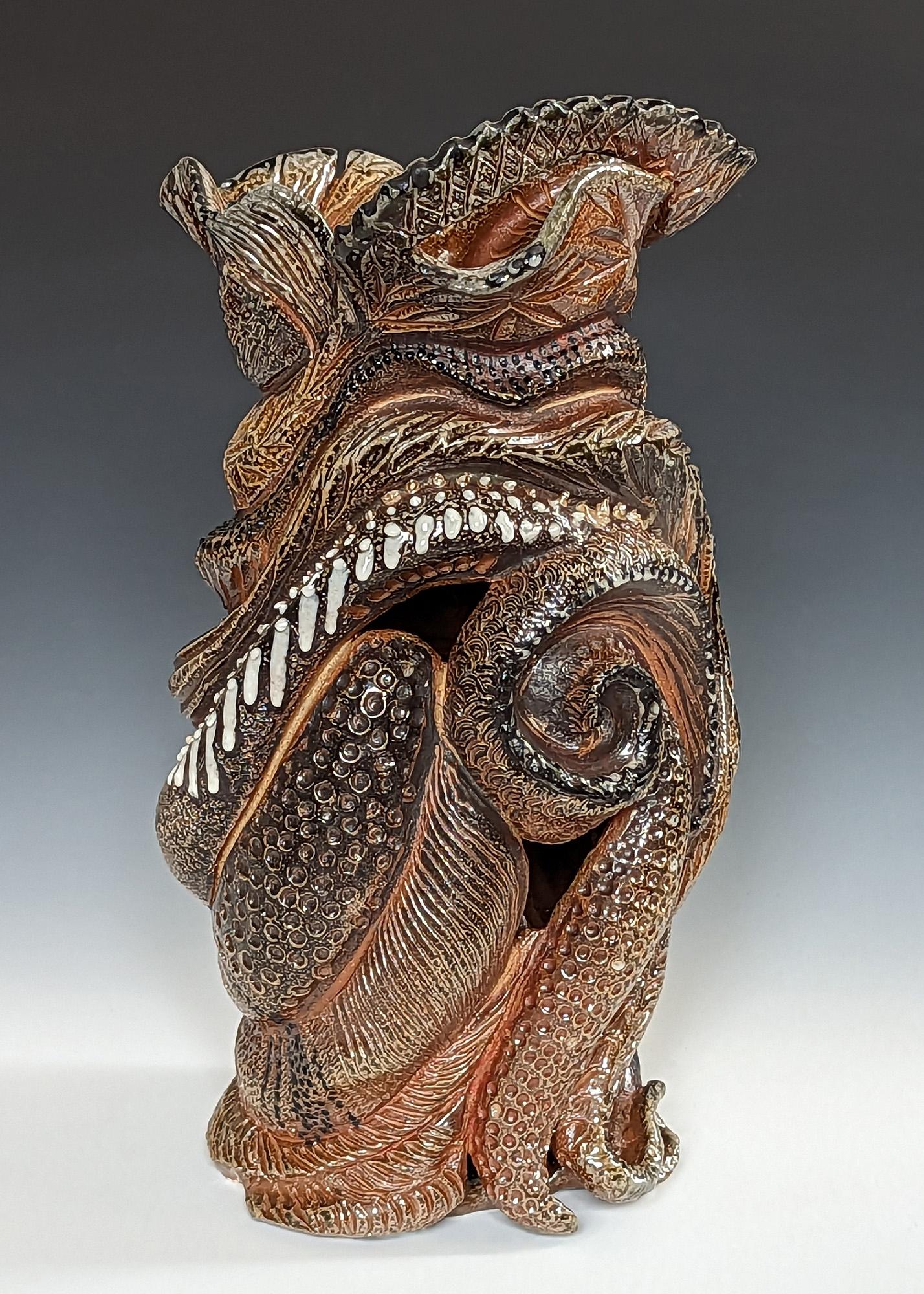 Heather Binder
wood-fired ceramicsDressed for the Ball9.5 x 8 x 7 inches$1500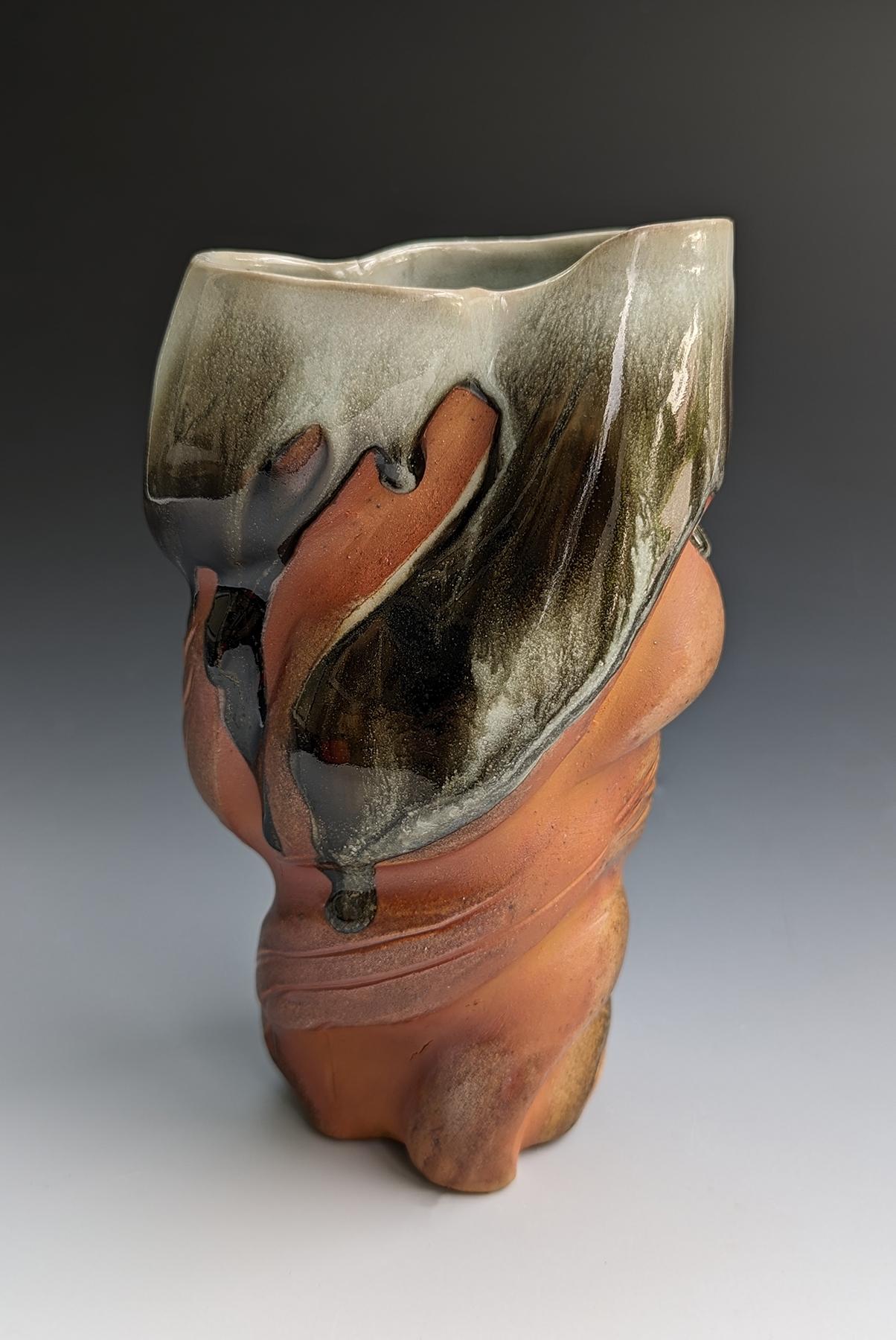 Heather Binder 
wood-fired ceramicsFire and Ice8 x 5 x 4 inches$900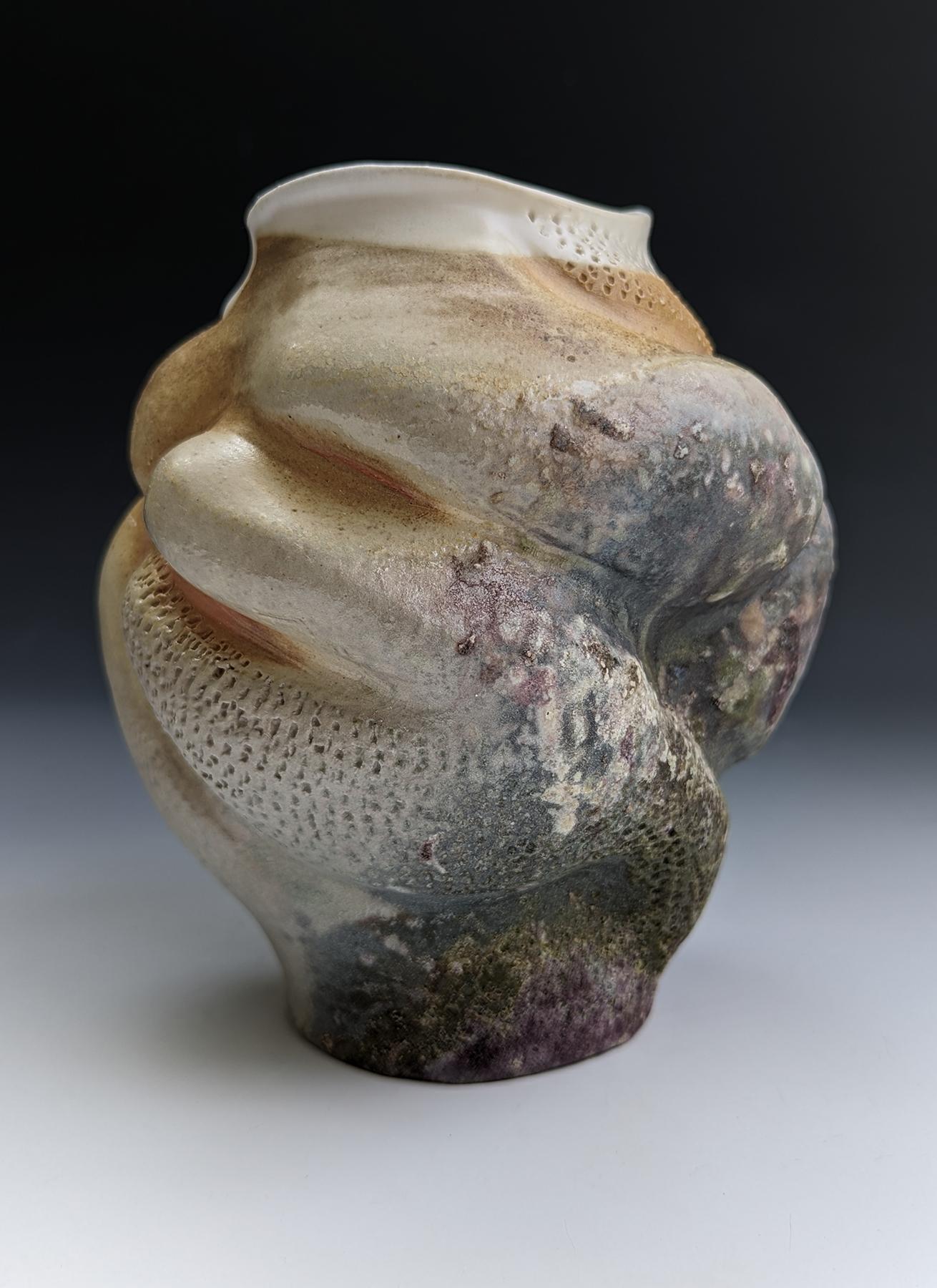 Heather Binder Reef Vase
wood-fired ceramics7 x 5 x 4 inches$850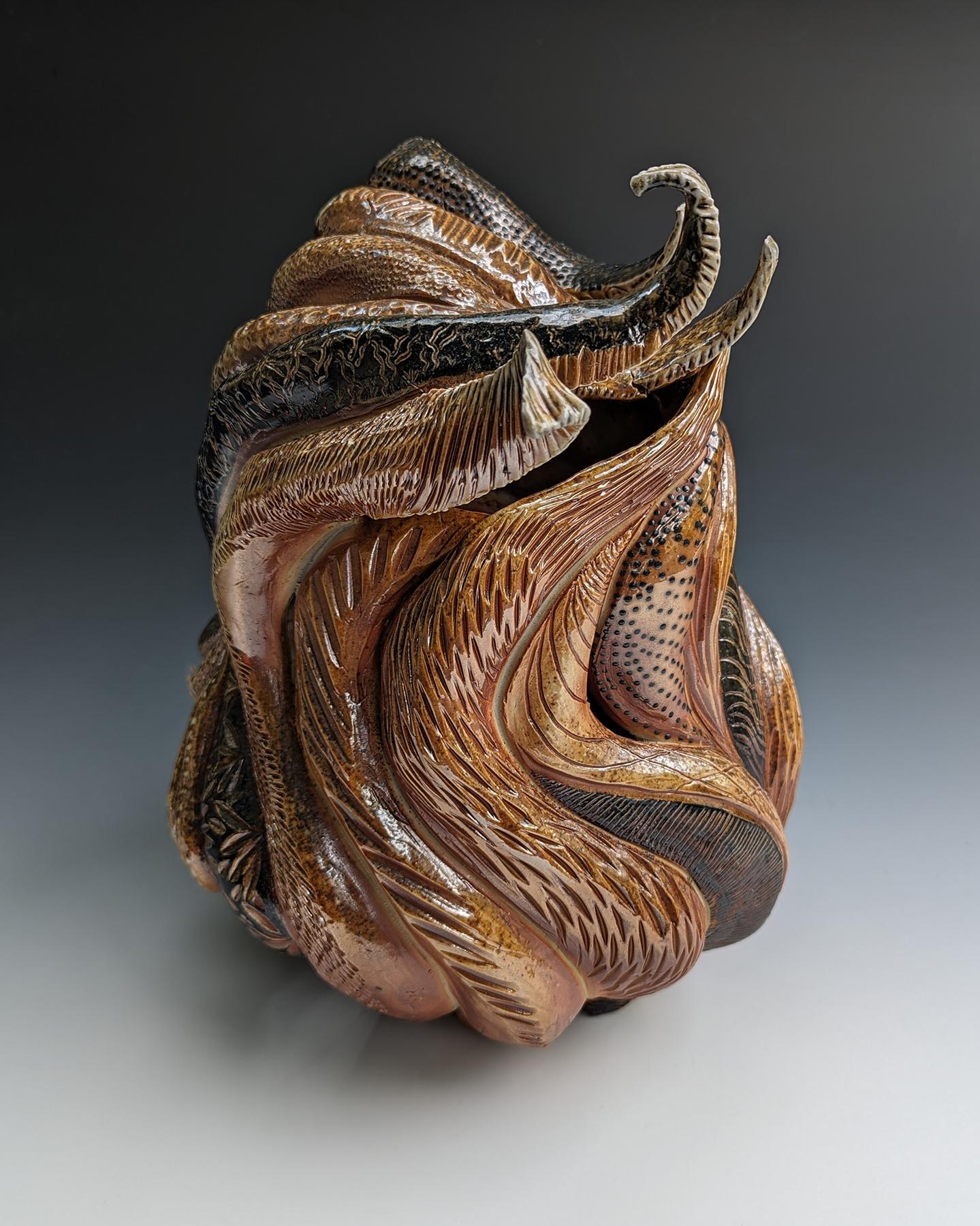 Heather Binder Textured Wave Sculpture 
wood-fired ceramics12 x 8 x 9 inches$2500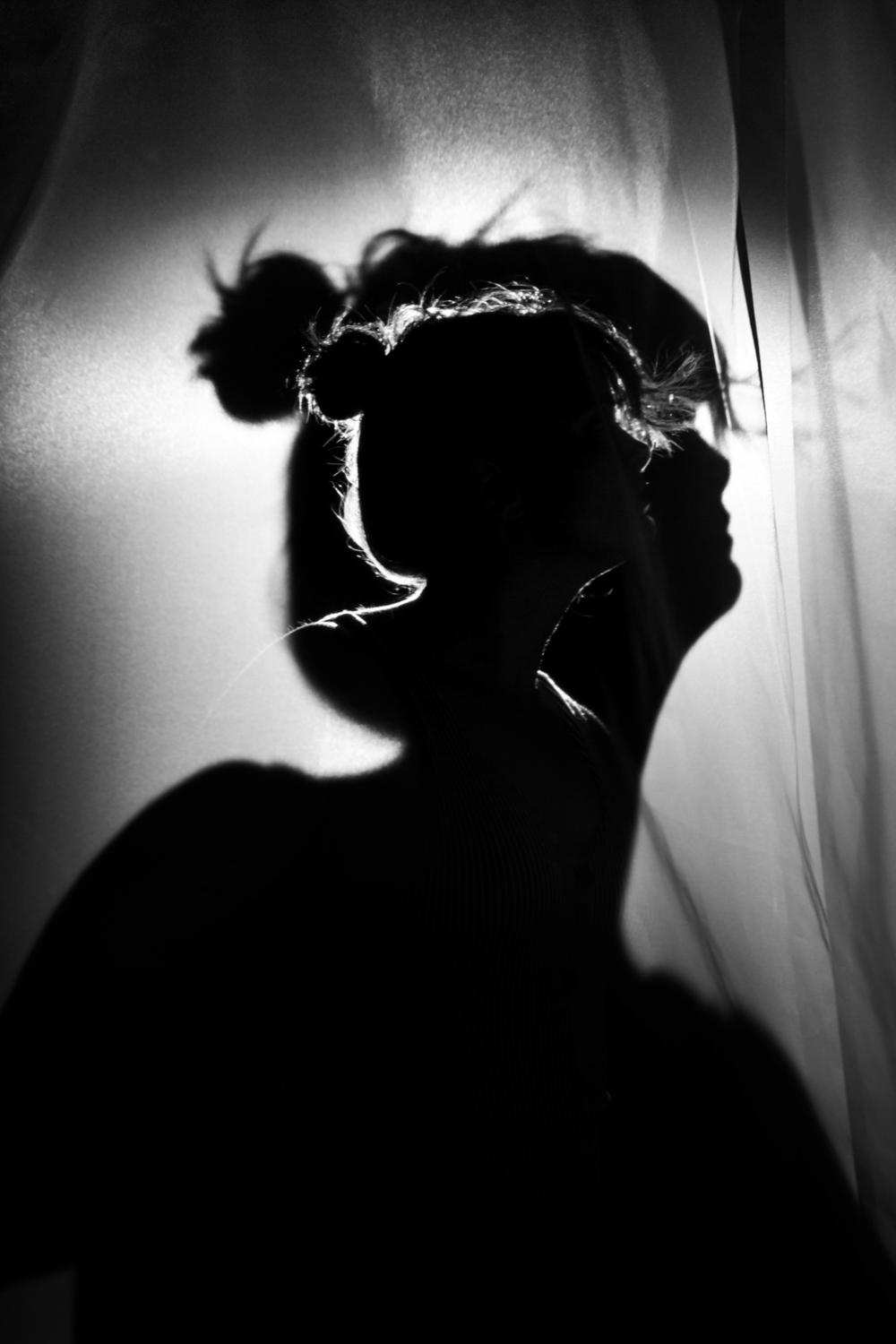 Jaina CiprianoEchoesphotograph in built environment16 x 20 inches$750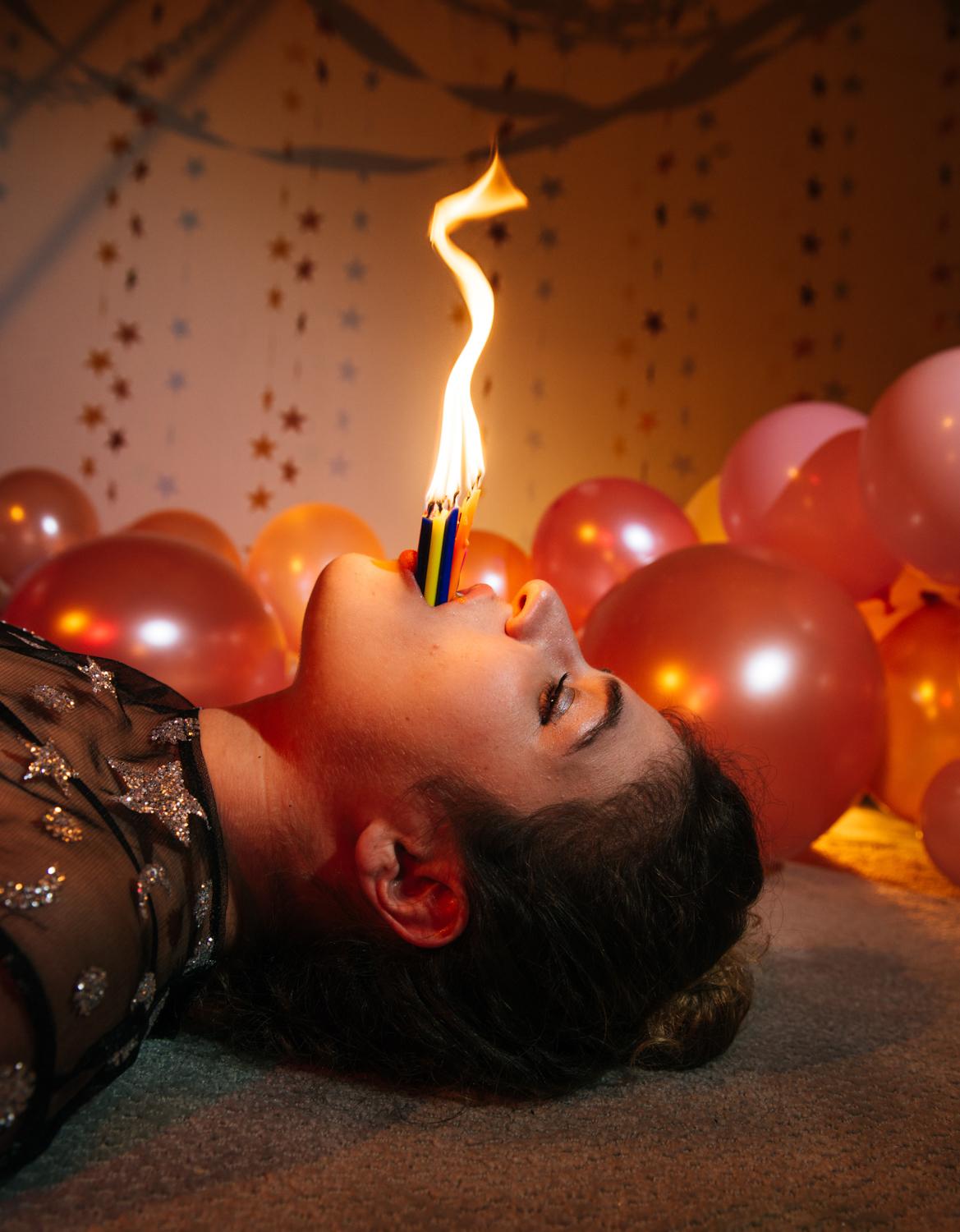 Jaina CiprianoOne More Yearphotograph in built environment16 x 20 inches$750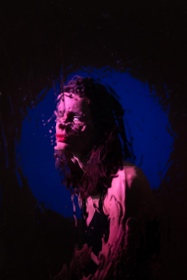 Jaina CiprianoBlurred Linesphotograph in built environment13.5 x 20 inches$750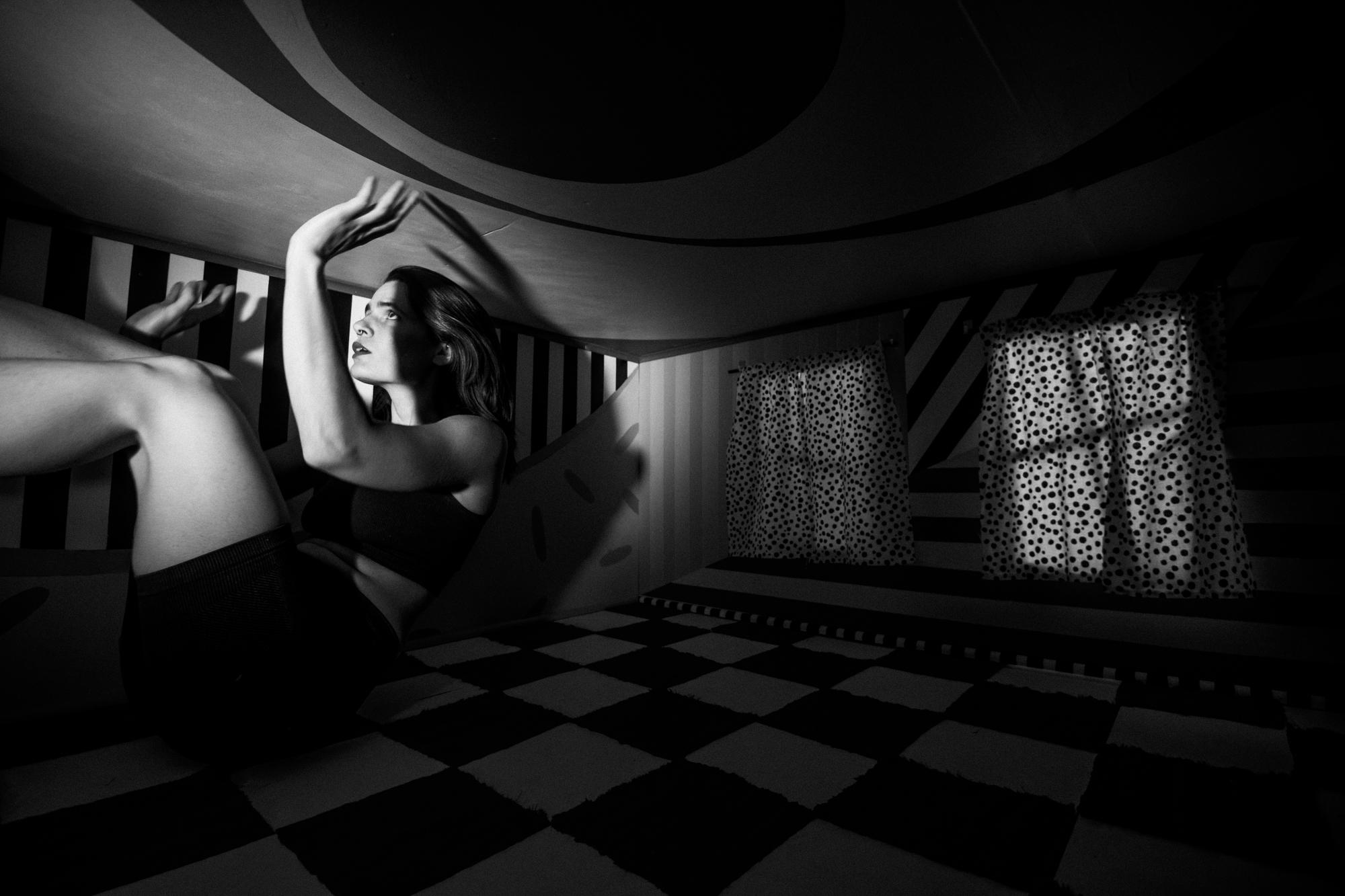 Jaina CiprianoUnsteadyphotograph in built environment16.5 x 24.5 inches$750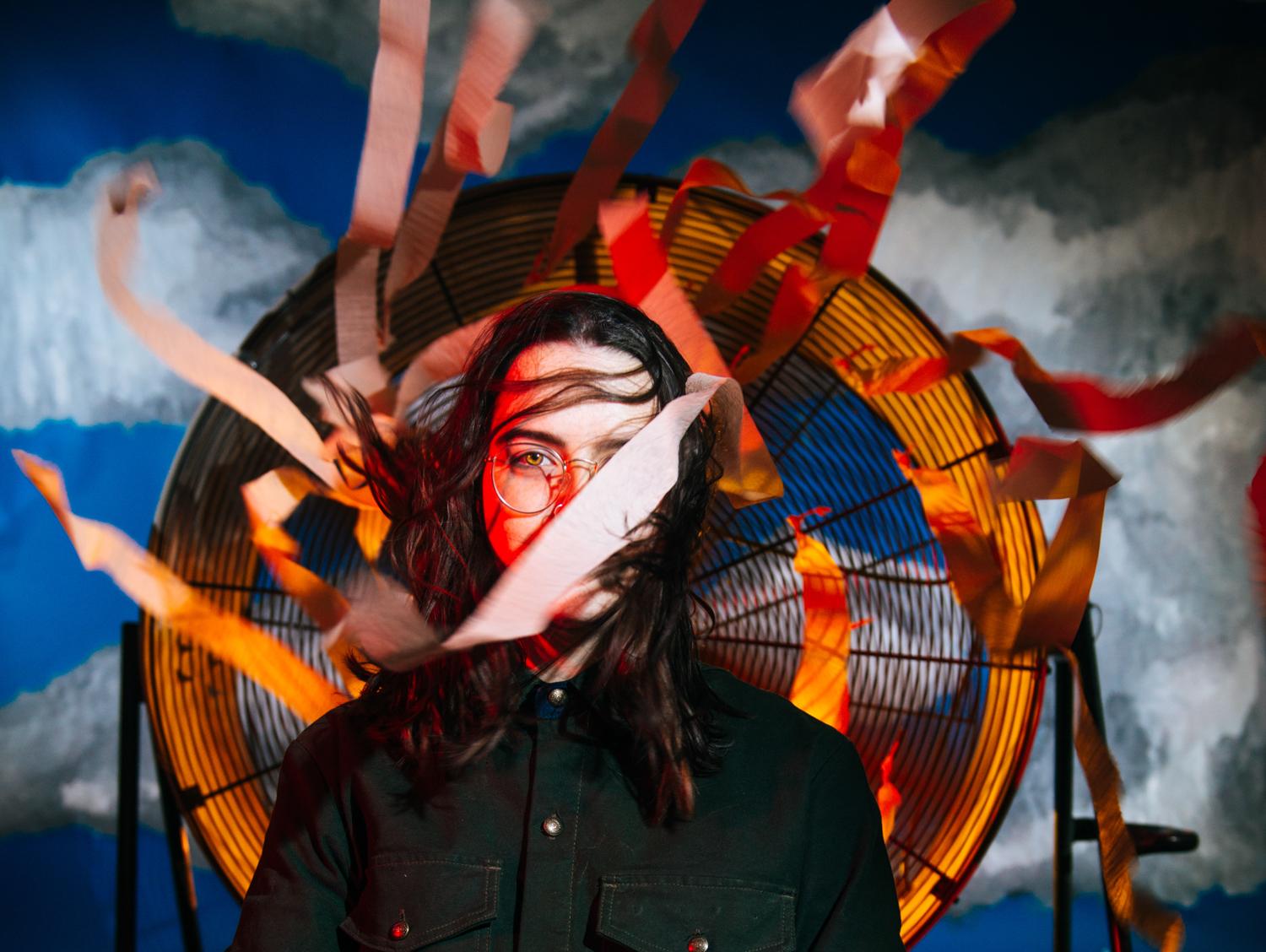 Jaina CiprianoUntitledphotograph in built environment18 x 24 inches$750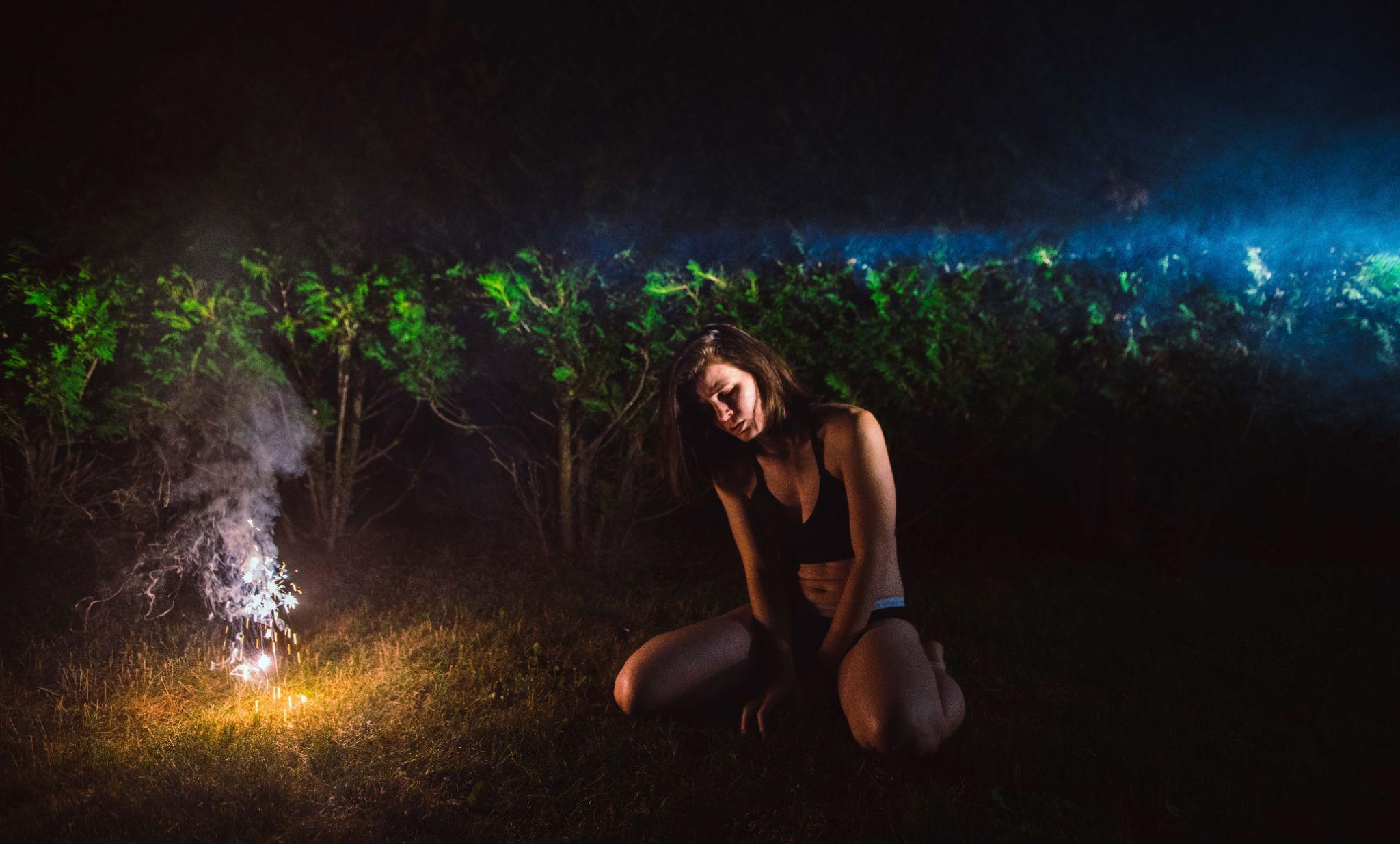 Jaina CiprianoWhat’s Left to Celebrate?photograph in built environment16.5 x 24.5 inches$750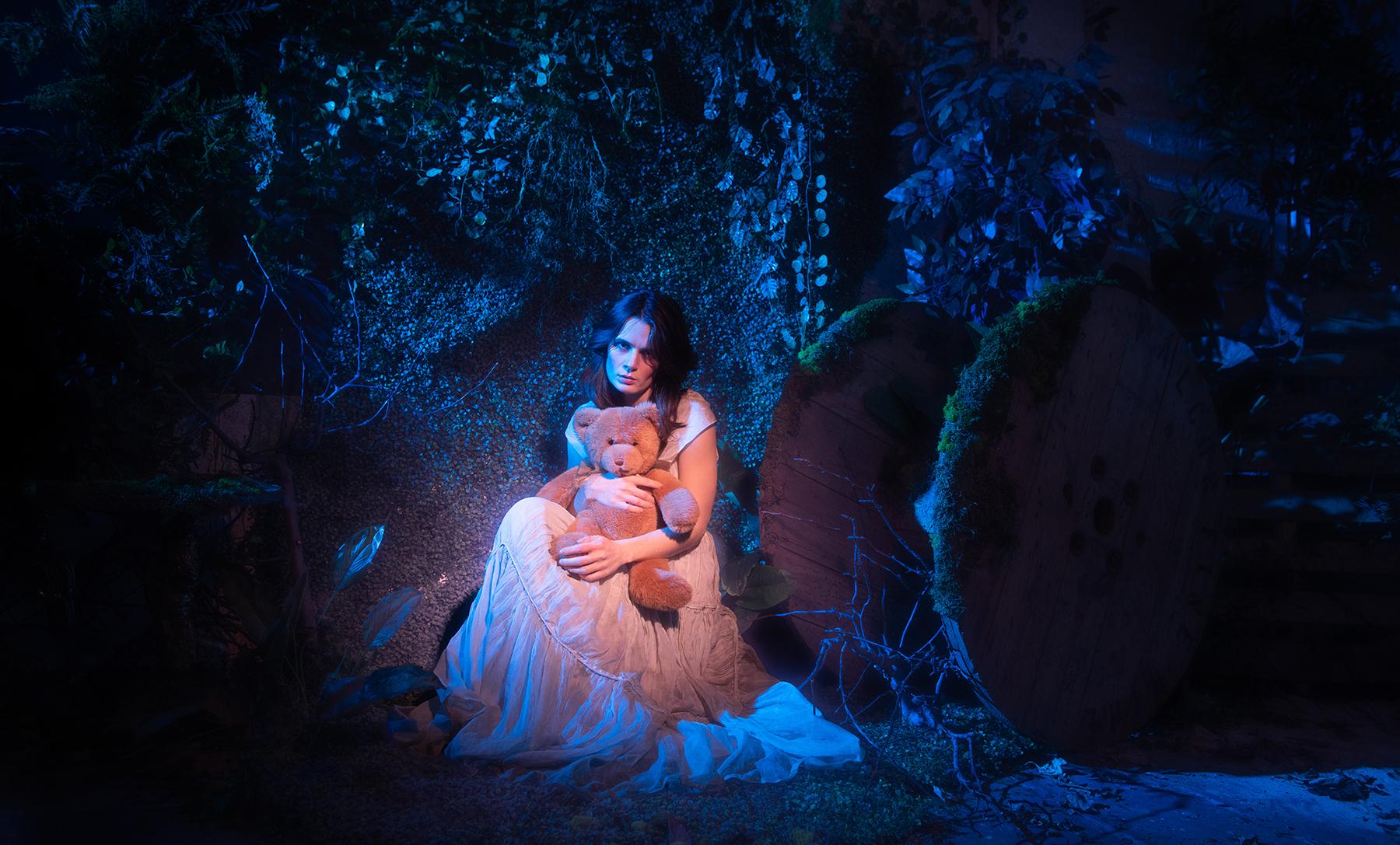 Jaina CiprianoWho is the Dreamer?photograph in built environment16.5 x 24.5  inches$750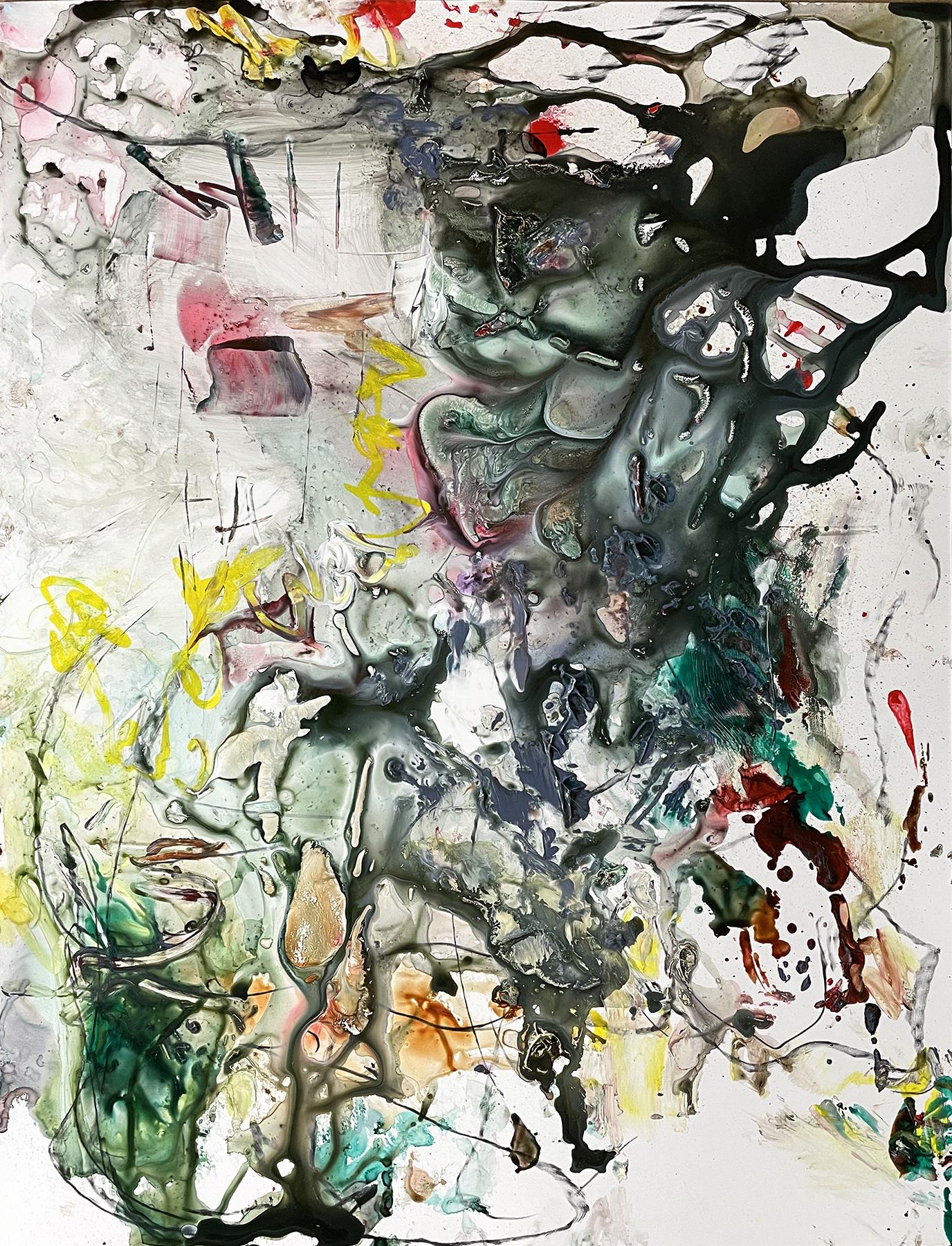 Kathryn ShagasDreamscapemonotype, acrylic, drawing media on yupo26 x 20 inches$2200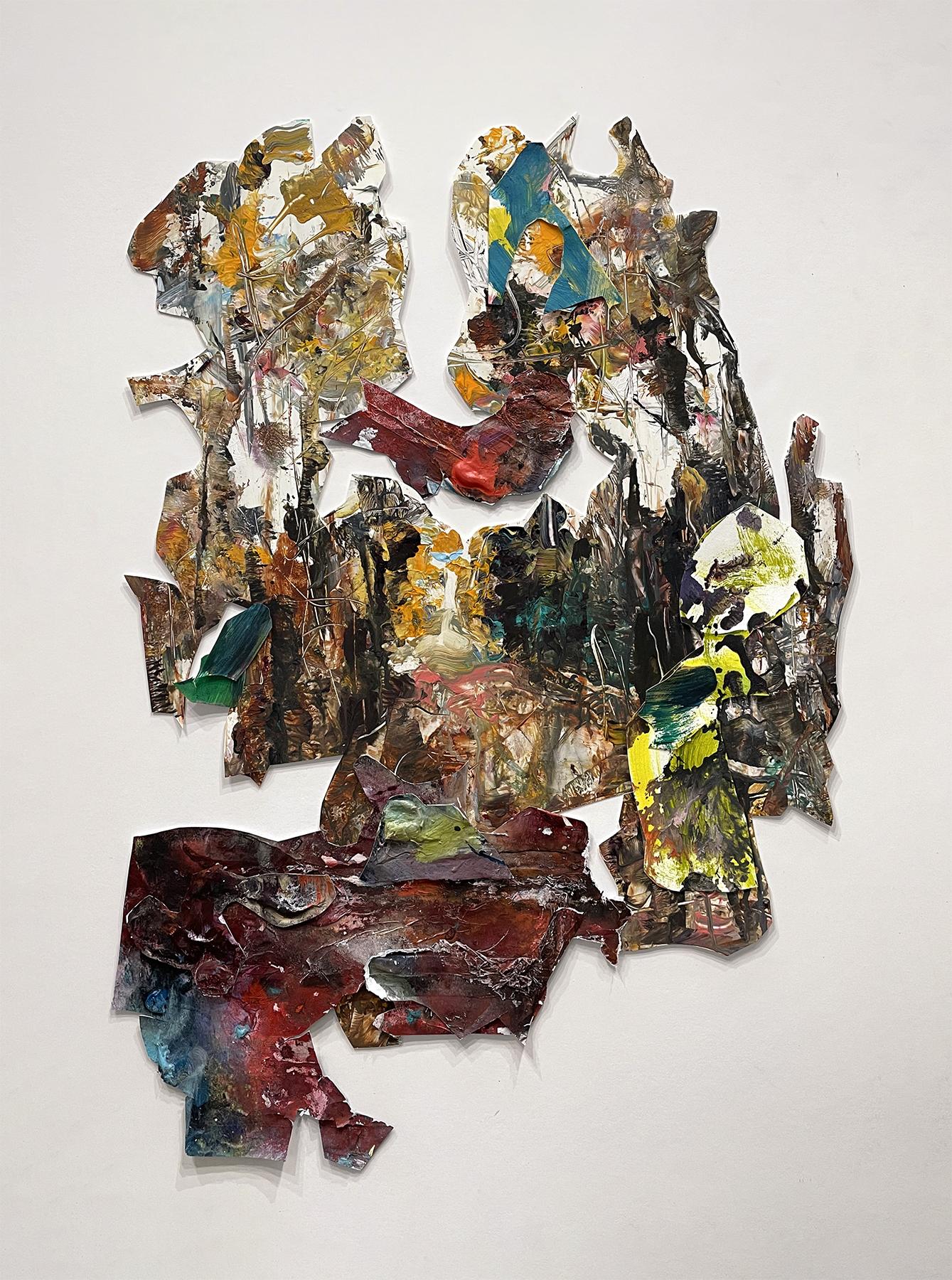 Kathryn ShagasPassagespainted paper freeform collage on wood26 x 18.5 x .75 inches$1600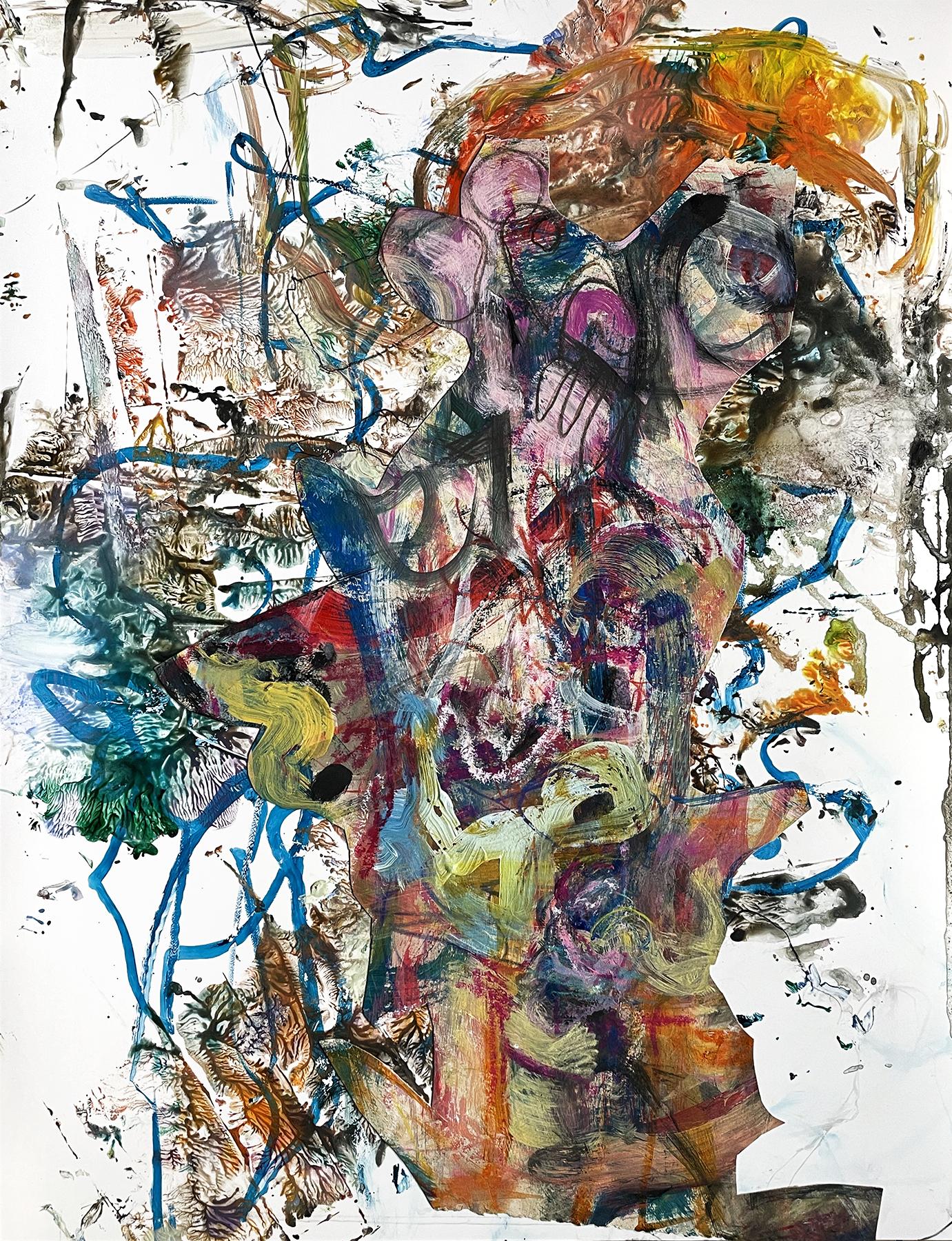 Kathryn ShagasShimmymonotype, acrylic, collage, drawing media on yupo26 x 20 inches$2200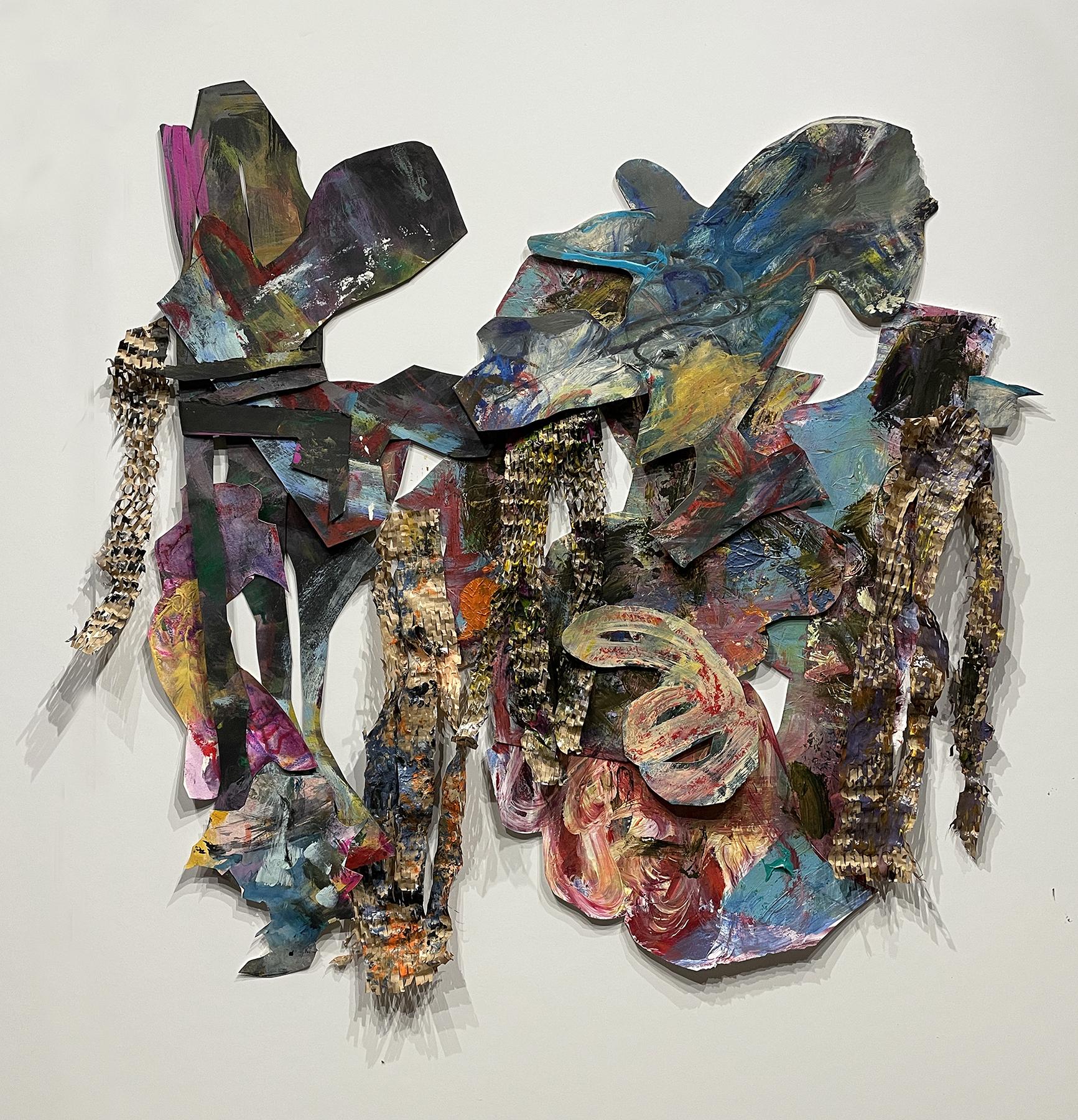 Kathryn ShagasWindwardpainted paper freeform collage on wood 27.5 x 26.5 x 1.25 inches$650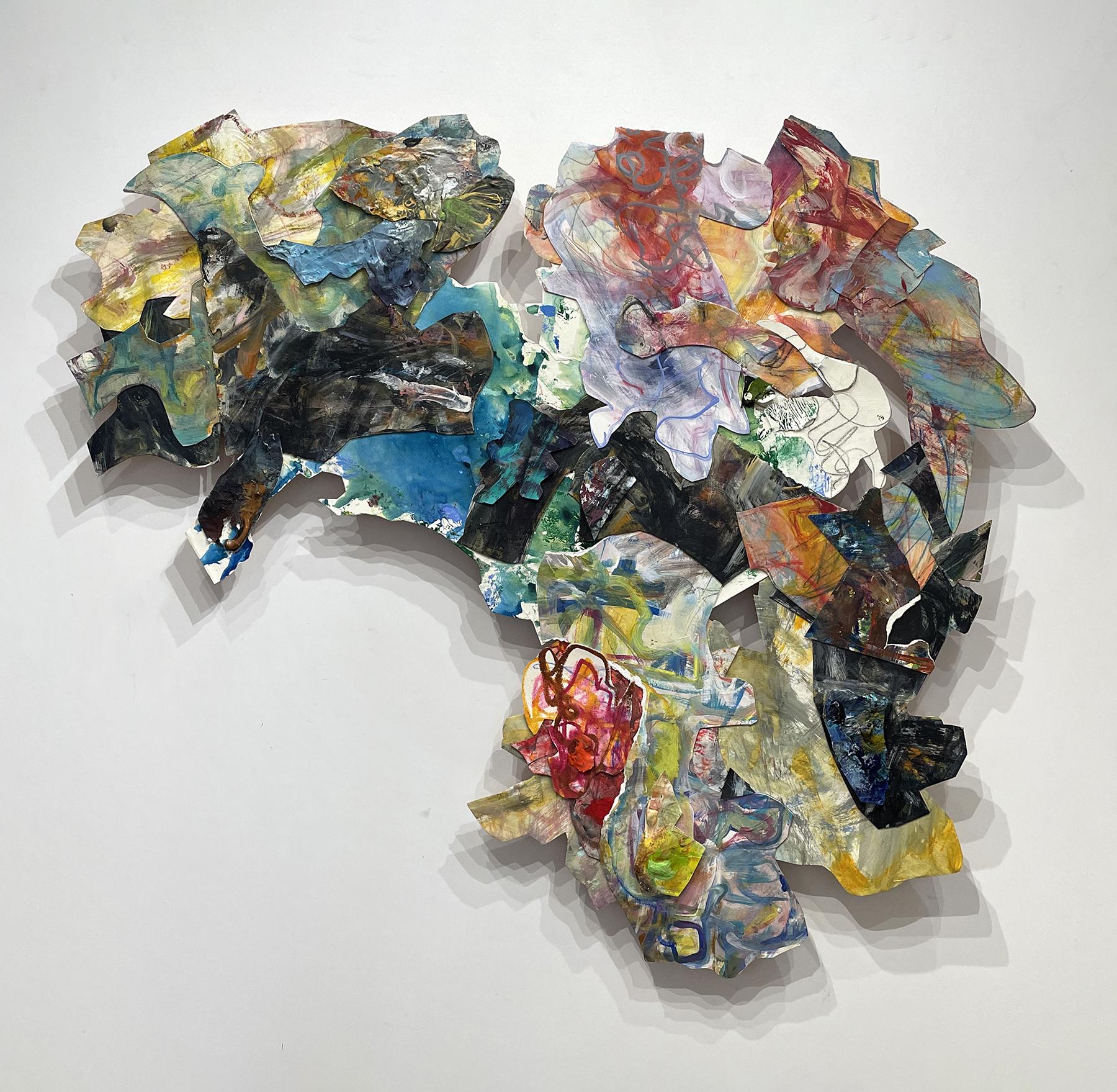 Kathryn ShagasTransitionspainted paper freeform collage on wood36 x 40 x 1.25 inches$3000